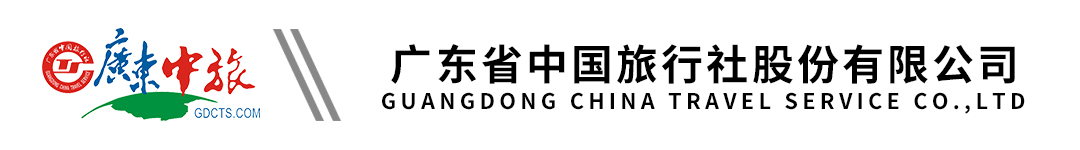 法意瑞+五渔村THE MALL纯玩13天|巴黎连住三晚|少女峰|黄金列车|卢浮宫|凡尔赛宫|塞纳河游船|贡多拉游船|法国巴黎海鲜大餐|佛罗伦萨T骨牛排餐|少女峰雪山景观餐厅三道式|广州往返行程单行程安排费用说明其他说明产品编号EU20230518HC出发地广州市目的地法国-瑞士-意大利行程天数13去程交通飞机返程交通飞机参考航班无无无无无产品亮点★全程4星酒店，巴黎连住3晚塞纳河畔华天酒店★全程4星酒店，巴黎连住3晚塞纳河畔华天酒店★全程4星酒店，巴黎连住3晚塞纳河畔华天酒店★全程4星酒店，巴黎连住3晚塞纳河畔华天酒店★全程4星酒店，巴黎连住3晚塞纳河畔华天酒店天数行程详情用餐住宿D1广州早餐：X     午餐：X     晚餐：X   无D2广州/ 罗马 –意大利小镇（普拉托附近）（约220公里）早餐：X     午餐：中式午餐     晚餐：中式晚餐   当地四星酒店D3意大利小镇 －佛罗伦萨－THE MALL -意大利小镇（比萨或卢卡附近）（约50+35+116公里）早餐：酒店早餐     午餐：X     晚餐：T骨牛排餐   当地四星酒店D4意大利小镇－五渔村 －梅斯特雷（约81+361公里）早餐：酒店早餐     午餐：X     晚餐：中式晚餐   当地四星酒店D5梅斯特雷－威尼斯－瑞士小镇（施维茨附近）（约50+480公里）早餐：酒店早餐     午餐：中式午餐     晚餐：X   当地四星酒店D6瑞士小镇-（约45公里）琉森-（约68公里）- 因特拉肯早餐：酒店早餐     午餐：中式午餐     晚餐：中式晚餐   当地四星酒店D7因特拉肯—米卢斯（约186公里）早餐：酒店早餐     午餐：少女峰景观餐厅用餐     晚餐：X   当地四星酒店D8米卢斯-科尔马-南锡（约44+151公里）早餐：酒店早餐     午餐：中式午餐     晚餐：中式晚餐   当地四星酒店D9南锡-巴黎（约347公里）早餐：酒店早餐     午餐：X     晚餐：中式晚餐   华天酒店D10巴黎早餐：酒店早餐     午餐：中式午餐     晚餐：法式海鲜餐   华天酒店D11巴黎早餐：酒店早餐     午餐：X     晚餐：中式晚餐   华天酒店D12巴黎/广州早餐：酒店早餐     午餐：X     晚餐：X   无D13广州早餐：X     午餐：X     晚餐：X   无费用包含1.住宿：全程欧洲标准四星级或同等级酒店：以两人一房为标准、酒店内包含早餐1.住宿：全程欧洲标准四星级或同等级酒店：以两人一房为标准、酒店内包含早餐1.住宿：全程欧洲标准四星级或同等级酒店：以两人一房为标准、酒店内包含早餐费用不包含1.个人旅游意外保险：具体保险险种请在报名时向销售人员咨询并购买，出行时请将该保单资料随身携带；65岁以上（含65岁）老年人特殊保险费用（请视自身情况购买，并请签署健康承诺函及亲属知晓其参团旅行的同意书）；1.个人旅游意外保险：具体保险险种请在报名时向销售人员咨询并购买，出行时请将该保单资料随身携带；65岁以上（含65岁）老年人特殊保险费用（请视自身情况购买，并请签署健康承诺函及亲属知晓其参团旅行的同意书）；1.个人旅游意外保险：具体保险险种请在报名时向销售人员咨询并购买，出行时请将该保单资料随身携带；65岁以上（含65岁）老年人特殊保险费用（请视自身情况购买，并请签署健康承诺函及亲属知晓其参团旅行的同意书）；预订须知预订限制温馨提示注意事项一退改规则重要条款一签证信息签证须知